Western Australia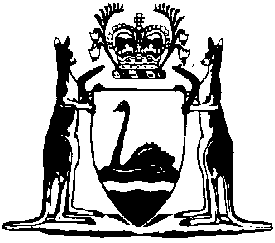 High Risk Serious Offenders Regulations 2020Compare between:[26 Sep 2020, 00-a0-00] and [05 Dec 2020, 00-b0-00]High Risk Serious Offenders Act 2020High Risk Serious Offenders Regulations 20201.	Citation		These regulations are the High Risk Serious Offenders Regulations 2020.2.	Commencement		These regulations come into operation as follows —	(a)	regulations 1 and 2 — on the day on which these regulations are published in the Gazette;	(b)	the rest of the regulations — on the day after that day.3.	Relevant agencies		Each of the following is designated as a relevant agency — 	(a)	the department of the Public Service principally assisting in the administration of the Children and Community Services Act 2004;	(b)	the department of the Public Service principally assisting in the administration of the Prisons Act 1981;	(c)	the department of the Public Service principally assisting in the administration of the Sentence Administration Act 2003; 	(d)	the department of the Public Service principally assisting in the administration of the Victims of Crime Act 1994.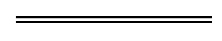 NotesThis is a compilation of the High Risk Serious Offenders Regulations2020 For provisions that have come into operation see the compilation table.Compilation tableCitationPublishedCommencementHigh Risk Serious Offenders Regulations 2020SL 2020/181 25 Sep 2020r. 1 and 2: 25 Sep 2020 (see r. 2(a));
Regulations other than r. 1 and 2: 26 Sep 2020 (see r. 2(b))